Transmittal Letter AUD-21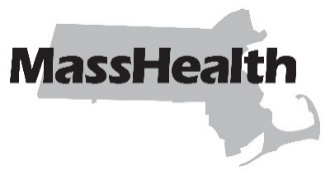 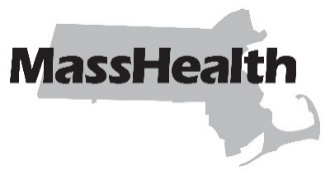 DATE:	March 2024TO:	Audiologists Participating in MassHealthFROM:	Monica Sawhney, Chief of Provider, Family, and Safety Net Programs [signature of Monica Sawhney]RE:	Audiologist Manual: Updates to Subchapter 6 (2024 HCPCS)Revisions to Service Codes and DescriptionsThis letter transmits revisions to the service codes in the Audiologist Manual. The Centers for Medicare & Medicaid Services (CMS) has revised the Healthcare Common Procedure Coding System (HCPCS) codes for 2024. MassHealth has also updated Subchapter 6 to reflect these changes. For dates of service on or after January 1, 2024, you must use the new codes listed below in order to obtain reimbursement.92622:  Diagnostic analysis, programming, and verification of an auditory osseointegrated sound processor, any type; first 60 minutes92623:  Diagnostic analysis, programming, and verification of an auditory osseointegrated sound processor, any type; each additional 15 minutes (List separately in addition to code for primary procedure.)If you wish to obtain a fee schedule, you may download the Executive Office of Health and Human Services regulations at no cost at www.mass.gov/info-details/eohhs-regulations. The regulation title for audiologist services is 101 CMR 323.00: Rates for Hearing Services.MassHealth WebsiteThis transmittal letter and attached pages are available on the MassHealth website at www.mass.gov/masshealth-transmittal-letters. Sign up to receive email alerts when MassHealth issues new transmittal letters and provider bulletins.QuestionsIf you have questions about the information in this transmittal letter, please Contact the MassHealth Customer Service Center at (800) 841-2900, TDD/TTY: 711, orEmail your inquiry to provider@masshealthquestions.com.New MaterialThe pages listed here contain new or revised language.Audiologist ManualPages vi, 6-1 through 6-8Obsolete MaterialThe pages listed here are no longer in effect.Audiologist ManualPages vi, 6-1 through 6-6 — transmitted by Transmittal Letter AUD-20MassHealth on Facebook     MassHealth on X (Twitter)     MassHealth on YouTube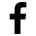 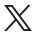 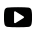 6.	Service Codes and Descriptions601. Introduction 		6-1602. Service Codes and Descriptions 		6-1Appendix A.  Directory 		A-1Appendix C.  Third-Party-Liability Codes 		C-1Appendix T. CMSP Covered Codes			T-1Appendix U. DPH-Designated Serious Reportable Events That Are Not Provider 
Preventable Conditions			U-1Appendix V. MassHealth Billing Instructions for Provider Preventable Conditions			V-1Appendix W.  EPSDT Services:  Medical and Dental Protocols and Periodicity Schedules		W-1Appendix X.  Family Assistance Copayments and Deductibles		X-1Appendix Y.  EVS Codes and Messages		Y-1Appendix Z.  EPSDT/PPHSD Screening Services Codes		Z-1601  Introduction MassHealth pays for the services represented by the codes listed in Subchapter 6 in effect at the time of service, subject to all conditions and limitations in MassHealth regulations at 130 CMR 426.000 and 450.000. An audiology provider may request prior authorization for any medically necessary service reimbursable under the federal Medicaid Act in accordance with 130 CMR 450.144, 42 U.S.C. 1396d(a), and 42 U.S.C. 1396d(r)(5) for a MassHealth Standard or CommonHealth member younger than 21 years of age, even if it is not designated as covered or payable in Subchapter 6 of the Audiologist Manual.LegendIC:  Claim requires individual consideration. See 130 CMR 426.407 and 450.271 for more information.PA:  Service requires prior authorization. See 130 CMR 426.408 and 450.303 for more information.SP:  Service is considered a separate procedure. See 130 CMR 426.409 for more information.602  Service Code and DescriptionsService 
Code-Modifier 		Service DescriptionAUDIOLOGICAL SERVICESVestibular Function Tests, without Electrical Recording92517	Vestibular evoked myogenic potential (VEMP) testing, with interpretation and report; cervical (cVEMP)92518	Vestibular evoked myogenic potential (VEMP) testing, with interpretation and report; ocular (oVEMP)92519	Vestibular evoked myogenic potential (VEMP) testing, with interpretation and report; cervical (cVEMP) and ocular (oVEMP)92531	Spontaneous nystagmus, including gaze92532		Positional nystagmus test92533		Caloric vestibular test, each irrigation (binaural, bithermal stimulation constitutes 4 tests)92534		Optokinetic nystagmus test602  Service Codes and Descriptions (cont.)ServiceCode-Modifier	Service DescriptionVestibular Function Tests, With Recording (e.g., ENG)92540	Basic vestibular evaluation, includes spontaneous nystagmus test with eccentric gaze fixation nystagmus, with recording, positional nystagmus test, minimum of 4 positions, with recording, optokinetic nystagmus test, bidirectional foveal and peripheral stimulation, with recording, and oscillating tracking test, with recording92541		Spontaneous nystagmus test, including gaze and fixation nystagmus, with recording92542		Positional nystagmus test, minimum of 4 positions, with recording92543	Caloric vestibular test, each irrigation (binaural, bithermal stimulation constitutes four tests), with recording 92544	Optokinetic nystagmus test, bidirectional, foveal or peripheral stimulation, with recording92545		Oscillating tracking test, with recording92546		Sinusoidal vertical axis rotational testing92547	Use of vertical electrodes (List separately in addition to code for primary procedure.) (Use 92547 in conjunction with 92540-92546.)92548		Computerized dynamic post urographyAudiological Function Tests The audiometric tests listed below require the use of calibrated electronic equipment, recording of results, and a report with interpretation. Hearing tests (such as whispered voice, tuning fork) that are otorhinolaryngologic Evaluation and Management services are not reported separately. All services include testing of both ears. Use modifier TG (complex/high tech level of care) when billing for services provided by two audiologists in accordance with 130 CMR 426.416.92550	Tympanometry and reflex threshold measurements92551	Screening test, pure tone, air only92552	Pure tone audiometry (threshold); air only (SP 92553)92553		air and bone 92555	Speech audiometry threshold (SP 92556)92556		with speech recognition92557	Comprehensive audiometry threshold evaluation and speech recognition (92553 and 92556 combined)92558	Evoked otoacoustic emissions, screening (qualitative measurement of distortion product or transient evoked otoacoustic emissions), automated analysis92563	Tone decay test	92565	Stenger test, pure tone 92567			Tympanometry (impedance testing)602  Service Codes and Descriptions (cont.)ServiceCode-Modifier	Service Description92568			Acoustic reflex testing; threshold 92569				decay 92570	Acoustic immittance testing, includes tympanometry (impedance testing), acoustic reflex threshold testing, and acoustic reflex decay testing92572			Staggered spondaic word test (SP 92589)92576			Synthetic sentence identification test (SP 92589)92577			Stenger test, speech92579			Visual reinforcement audiometry (VRA)92582			Conditioning play audiometry (IC)92583			Select picture audiometry (IC)92584			Electrocochleography (IC)92587	Distortion product evoked otoacoustic emissions; limited evaluation (to confirm the presence of absence of hearing disorder, 3-6 frequencies) or transient evoked optoacoustic emissions, with interpretation and report) (single stimulus level, either transient or distortion products)92588	Comprehensive or diagnostic evaluation (quantitative analysis of outer hair cell function by cochlear mapping, minimum of 12 frequencies) with interpretation and report) (comparison of transient and/or distortion product otoacoustic emissions at multiple levels and frequencies)92590	Hearing aid examination and selection; monaural92591				binaural92592	Hearing aid check; monaural (Use for listening check and in-office minor repairs.)92593	Hearing aid check; binaural (Use for listening check and in-office minor repairs.)92594	Electroacoustic evaluation for hearing aid; monaural92595				binaural92596		Ear protector attenuation measurementsEvaluative and Therapeutic Services92601		Diagnostic analysis of cochlear implant, patient younger than 7 years of age; with programming92602		Diagnostic analysis of cochlear implant, patient younger than 7 years of age; subsequent reprogramming (do not report 92602 in addition to 92601)92603		Diagnostic analysis of cochlear implant, age 7 years of age or older; with programming92604		Diagnostic analysis of cochlear implant, age 7 years of age or older; subsequent reprogramming (do not report 92604 in addition to 92603)92620	Evaluation of central auditory function, with report; initial 60 minutes92621		Each additional 15 minutes (maximum of three hours total, including the initial 60 minutes billed under 92620)602	Service Codes and Descriptions (cont.)ServiceCode-Modifier	Service Description92622		Diagnostic analysis, programming, and verification of an auditory osseointegrated sound processor, any type; first 60 minutes92623		Diagnostic analysis, programming, and verification of an auditory osseointegrated sound processor, any type; each additional 15 minutes (List separately in addition to code for primary procedure.)92625	Assessment of tinnitus (includes pitch, loudness matching, and masking)92630	Auditory rehabilitation; pre-lingual hearing loss (may not be billed with 92633) (Bill in 15-minute units, up to a maximum of one hour.)92633	Post-lingual hearing loss (may not be billed with 92630) (Bill in 15-minute units, up to a maximum of one hour.)92650	Auditory evoked potentials; screening of auditory potential with broadband stimuli, automated analysis92651	Auditory evoked potentials; for hearing status determination, broadband stimuli, with interpretation and report92652	Auditory evoked potentials; for threshold estimation at multiple frequencies, with interpretation and report92653	Auditory evoked potentials; neurodiagnostic, with interpretation and reportOther Audiological Procedures92700			Unlisted otorhinolaryngological service or procedure (IC)				Special Otorhinolaryngologic Services92508			Treatment of speech, language, voice, communication, and/or auditory processing disorder (includes aural rehabilitation); group, 2 or more individuals (per member, up to 60 minutes) (Bill in 15-minute units, up to a maximum of one hour.)				Other Procedures95992	Canalith repositioning procedure(s) (e.g., Epley maneuver, Semont maneuver) per dayOFFICE VISITS FOR EVALUATION AND MANAGEMENT SERVICES99499	Unlisted evaluation and management service (up to a maximum of six services per member per date of service) HEARING AID SERVICESRefitting Services/Other Professional ServicesV5011	Fitting/orientation/checking of hearing aid (use for programming)602	Service Codes and Descriptions (cont.)ServiceCode-Modifier	Service DescriptionHearing Aid Purchases-Monaural  (Must use with modifier LT or RT.)Prior authorization (PA) is required where the adjusted acquisition cost (AAC), not including shipping charges, exceeds $500.00. One of the modifiers LT (left side) or RT (right side) must be used with these service codes.V5030	Hearing aid, monaural, body worn, air conduction (IC)V5040	Hearing aid, monaural, body worn, bone conduction (IC)V5050	Hearing aid, monaural, in the ear (IC)V5060	Hearing aid, monaural, behind the ear (IC)V5243	Hearing aid, analog, monaural, ITC (in the canal) (IC)V5245	Hearing aid, digitally programmable analog, monaural, ITC (in the canal) (IC)V5246	Hearing aid, digitally programmable analog, monaural, ITE (in the ear) (IC)V5247	Hearing aid, digitally programmable analog, monaural, BTE (behind the ear) (IC)V5255	Hearing aid, digital, monaural, ITC (IC)V5256	Hearing aid, digital, monaural, ITE (IC)V5257	Hearing aid, digital, monaural, BTE (IC)Hearing Aid Purchases-BinauralPrior authorization (PA) is required where the AAC, not including shipping charges, exceeds $1,000.00.V5130	Binaural, in the ear (IC)V5140	Binaural, behind the ear (IC)V5150	Binaural, glasses (IC)V5249	Hearing aid, analog, binaural, ITC (IC)V5251	Hearing aid, digitally programmable analog, binaural, ITC (IC)V5252	Hearing aid, digitally programmable, binaural, ITE (IC)V5253	Hearing aid, digitally programmable, binaural, BTE (IC)V5259	Hearing aid, digital, binaural, ITC (IC)V5260	Hearing aid, digital, binaural, ITE (IC)V5261	Hearing aid, digital, binaural, BTE (IC)Hearing Aid Purchases-CROS and BICROSPrior authorization (PA) is required where the AAC, not including shipping charges, exceeds $1,000.00.V5171	Hearing aid, contralateral routing device, monaural, in the ear (ITE) (IC)V5172	Hearing aid, contralateral routing device, monaural, in the canal (ITC) (IC)V5181	Hearing aid, contralateral routing device, monaural, behind the ear (BTE) (IC)V5190	Hearing aid, contralateral routing, monaural, glasses (IC)V5211			Hearing aid, contralateral routing device, binaural, ITE/ITE (IC)602	Service Codes and Descriptions (cont.)ServiceCode-Modifier	Service DescriptionV5212	Hearing aid, contralateral routing device, binaural, ITE/ITC (IC)V5213	Hearing aid, contralateral routing device, binaural, ITE/BTE (IC)V5214	Hearing aid, contralateral routing device, binaural, ITC/ITC (IC)V5215	Hearing aid, contralateral routing device, binaural, ITC/BTE (IC)V5221	Hearing aid, contralateral routing device, binaural, BTE/BTE (IC)V5230	Hearing aid, contralateral routing, binaural, glasses (IC)V5215	Hearing aid, contralateral routing device, binaural, ITC/BTE (IC)V5221	Hearing aid, contralateral routing device, binaural, BTE/BTE (IC)V5230	Hearing aid, contralateral routing, binaural, glasses (IC)Hearing Aid Purchases-OtherExcept where otherwise indicated, prior authorization (PA) is required where the AAC, not including shipping charges, exceeds $1,000.00.V5070	Glasses, air conduction (IC)V5080	Glasses, bone conduction (IC)V5100	Hearing aid, bilateral, body worn (IC)V5274	Assistive listening device, not otherwise specified (IC) (PA if AAC, not including shipping charges, exceeds $500.00) (Use this code only for pocket talkers or similar single-unit amplifiers.)V5298	Hearing aid, not otherwise classified (PA always required) (IC) 	Hearing Aid Repairs, Accessories and Related ServicesV5014	Repair/modification of a hearing aid (IC)V5020	Conformity evaluation (use for real-ear measures)V5264	Ear mold/insert, not disposable, any type (IC)Hearing Aid Repairs, Accessories and Related ServicesV5265	Ear mold/insert, disposable, any type (IC)V5266	 for use in hearing device (per battery)V5267	Hearing aid supplies/accessories (IC) (PA is required where the AAC, exceeds $300.00.)V5275	Ear impression, eachV5299		Hearing service, miscellaneous (PA) (IC)602	Service Codes and Descriptions (cont.)ServiceCode-Modifier	Service DescriptionCochlear Implant ServicesL7368	Lithium ion battery charger, replacement onlyL7510	Repair of prosthetic device, repair or replace minor parts (use for processor repair) L7510 MS	Repair of prosthetic device, repair or replace minor parts (six-month maintenance and servicing fee for reasonable and necessary parts and labor that are not covered under any manufacturer or supplier warranty) (IC) (for use only for the purchase of a cochlear implant service contract in accordance with 130 CMR 426.416.)L7520	Repair prosthetic device, labor component, per 15 minutes L8615  	Headset/headpiece for use with cochlear implant device, replacementL8616  	Microphone for use with cochlear implant device, replacementL8617  	Transmitting coil for use with cochlear implant device, replacementL8618  	Transmitter cable for use with cochlear implant device, replacementL8619  	Cochlear implant, external speech processor and controller, integrated system, replacement (PA)L8621	Zinc air battery for use with cochlear implant device and auditory osseointegrated sound processors, replacement, each (IC)L8622	Alkaline battery for use with cochlear implant device, any size, replacement, each (IC)L8623	Lithium ion battery for use with cochlear implant device speech processor, other than ear level, replacement, each (IC)L8624	Lithium ion battery for use with cochlear implant or auditory osseointegrated device speech processor, ear level, replacement, each (IC)L8627 	Cochlear implant, external speech processor, component, replacement (IC) (PA)L8628 	Cochlear implant, external controller component, replacement (IC) (PA)L8629 	Transmitting coil and cable, integrated, for use with cochlear implant device, replacement (IC)L9900	Orthotic and prosthetic supply, accessory, and/or service component of another HCPCS L code (Use for cochlear implant small supplies.)Hearing Aid Dispensing FeesV5160	Dispensing fee, binauralV5200	Dispensing fee, contralateral, monauralV5240	Dispensing fee, contralateral routing system, binauralV5241	Dispensing fee, monaural hearing aid, any type (Must use with modifier LT or RT.)This publication contains codes that are copyrighted by the American Medical Association. Certain terms used in the service descriptions for HCPCS are defined in the Current Procedural Terminology (CPT) code book. This page is reservedMassHealthProvider Manual SeriesSubchapter Number and TitleTable of ContentsPageviAudiologist ManualTransmittal LetterAUD-21Date01/01/24Commonwealth of MassachusettsMassHealthProvider Manual SeriesSubchapter Number and Title6. Service Codes and DescriptionsPage6-1Audiologist ManualTransmittal LetterAUD-21Date01/01/24Commonwealth of MassachusettsMassHealthProvider Manual SeriesSubchapter Number and Title6. Service Codes and DescriptionsPage6-2Audiologist ManualTransmittal LetterAUD-21Date01/01/24Commonwealth of MassachusettsMassHealthProvider Manual SeriesSubchapter Number and Title6. Service Codes and DescriptionsPage6-3Audiologist ManualTransmittal LetterAUD-21Date01/01/24Commonwealth of MassachusettsMassHealthProvider Manual SeriesSubchapter Number and Title6. Service Codes and DescriptionsPage6-4Audiologist ManualTransmittal LetterAUD-21Date01/01/24Commonwealth of MassachusettsMassHealthProvider Manual SeriesSubchapter Number and Title6. Service Codes and DescriptionsPage6-5Audiologist ManualTransmittal LetterAUD-21Date01/01/24Commonwealth of MassachusettsMassHealthProvider Manual SeriesSubchapter Number and Title6. Service Codes and DescriptionsPage6-6Audiologist ManualTransmittal LetterAUD-21Date01/01/24Commonwealth of MassachusettsMassHealthProvider Manual SeriesSubchapter Number and Title6. Service Codes and DescriptionsPage6-7Audiologist ManualTransmittal LetterAUD-21Date01/01/24Commonwealth of MassachusettsMassHealthProvider Manual SeriesSubchapter Number and Title6. Service Codes and DescriptionsPage6-8Audiologist ManualTransmittal LetterAUD-21Date01/01/24